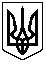 78 СЕСІЯ ЩАСЛИВЦЕВСЬКОЇ СІЛЬСЬКОЇ РАДИ7 СКЛИКАННЯРІШЕННЯ 16.10.2018рс. Щасливцеве                                      №  1286Про надання дозволу на розробкупроекту землеустрою щодо відведенняземельної ділянки в оренду для будівництва  лінії АТ «Херсонобленерго»	Розглянувши заяву АТ «Херсонобленерго»,  керуючись статтею 12, 40,125,126,  Земельного кодексу України та статтею 26 Закону України «Про місцеве самоврядування в Україні»: сесія Щасливцевської сільської радиВИРІШИЛА:1.Надати дозвіл  АТ  «Херсонобленерго»    (ідентифікаційний код юридичної особи 05396638) на розробку проекту землеустрою щодо відведення в оренду земельної ділянки строком на 49 (сорок дев'ять) років орієнтовною площею 0,002га для  будівництва та обслуговування ЩТП-10/0,4 кВ  на опорі № 48 ПЛ-10кВ Л – 691  ПС — 35/10 кВ “Счастливцево”, розташованої  за адресою: с. Щасливцеве по вул. Набережна Генічеського району Херсонської області із земель житлової та громадської забудови, згідно до договору про приєднання № 1106053/68184 від 12.07.2018р. укладеного з Козій А.В.2.АТ «Херсонобленерго»  звернутись до землевпорядної організації, яка має відповідний дозвіл на виконання цих робіт  розробку проекту землеустрою  щодо передачі в оренду вищезазначеної земельної ділянки.                               3.Контроль за виконанням рішення покласти на комісію з питань регулювання земельних відносин та охорони навколишнього середовища.Сільський голова                                                                         В.О.Плохушко